РЕШЕНИЕОб утверждении плана нормотворческой деятельности Городской Думы Петропавловск-Камчатского городского округа на первое полугодие 2022 годаРассмотрев проект решения Городской Думы Петропавловск-Камчатского городского округа об утверждении плана нормотворческой деятельности Городской Думы Петропавловск-Камчатского городского округа на первое полугодие 2022 года, в соответствии со статьями 34, 60 Решения Городской Думы Петропавловск-Камчатского городского округа от 13.07.2018 № 82-нд 
«О Регламенте Городской Думы Петропавловск-Камчатского городского округа» Городская Дума Петропавловск-Камчатского городского округаРЕШИЛА:1. Утвердить план нормотворческой деятельности Городской Думы Петропавловск-Камчатского городского округа на первое полугодие 2022 года согласно приложению к настоящему решению.2. Направить план нормотворческой деятельности Городской Думы Петропавловск-Камчатского городского округа на первое полугодие 2022 года 
в комитеты Городской Думы Петропавловск-Камчатского городского округа 
и администрацию Петропавловск-Камчатского городского округа.3. Разместить настоящее решение на официальном сайте Городской Думы Петропавловск-Камчатского городского округа в информационно-
телекоммуникационной сети «Интернет».4. Контроль за исполнением настоящего решения возложить на 
председателя Городской Думы Петропавловск-Камчатского городского округа.Приложение к решению Городской Думы Петропавловск-Камчатского городского округа от 22.12.2021 № 1112-рПлан 
нормотворческой деятельности Городской Думы Петропавловск-Камчатского городского округана первое полугодие 2022 года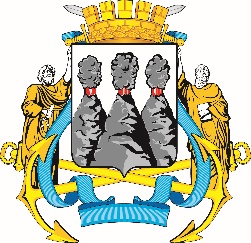 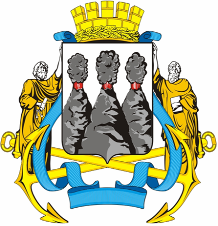 ГОРОДСКАЯ ДУМАПЕТРОПАВЛОВСК-КАМЧАТСКОГО ГОРОДСКОГО ОКРУГАот 22.12.2021 № 1112-р44-я сессияг.Петропавловск-КамчатскийПредседатель Городской Думы Петропавловск-Камчатского городского округа Г.В. Монахова№ п/пНаименованиепроекта правового акта Городской ДумыПетропавловск-Камчатскогогородского округаОсновной исполнитель 
по разработке проекта правового акта (разработчик)Перечень соисполнителей по разработке проекта правового акта(при наличии)Сроки внесения проекта правового акта(квартал)Проекты нормативных правовых актов Городской Думы Петропавловск-Камчатского городского округаПроекты нормативных правовых актов Городской Думы Петропавловск-Камчатского городского округаПроекты нормативных правовых актов Городской Думы Петропавловск-Камчатского городского округаПроекты нормативных правовых актов Городской Думы Петропавловск-Камчатского городского округаПроекты нормативных правовых актов Городской Думы Петропавловск-Камчатского городского округа1.1О внесении изменений в Решение Городской Думы Петропавловск-Камчатского городского округа от 08.11.2019 № 206-нд «Об утверждении Стратегии социально-экономического развития Петропавловск-Камчатского городского округа на период 
до 2030 года»Управление 
экономического развития и предпринимательства администрации Петропавловск-Камчатского городского округа11.2Об исполнении бюджета Петропавловск-Камчатского городского округа за 2021 годУправление финансов администрации Петропавловск-Камчатского городского округа21.3О внесении изменений в Решение Городской Думы Петропавловск-Камчатского городского округа от 02.09.2014 № 247-нд «О порядке принятия решений о приватизации служебных жилых помещений муниципального жилищного фонда»Рабочая группа,созданная решением Городской Думы Петропавловск-Камчатского городского округа
от 24.11.2021 № 1080-р (председатель –Воровский А.В.)по мере необходимости1.4О внесении изменения в Решение Городской Думы Петропавловск-Камчатского городского округа от 28.08.2013 № 122-нд «О гарантиях 
и компенсациях для лиц, являющихся работниками организаций, финансируемых из бюджета Петропавловск-Камчатского городского округа»Рабочая группа,созданная решением Городской Думы Петропавловск-Камчатского городского округа
от 20.05.2020 № 677-р (председатель –Франциус Н.В.)по мере необходимости1.5О внесении изменений в Решение Городской Думы Петропавловск-Камчатского городского округа от 26.11.2021 № 424-нд «О бюджете Петропавловск-Камчатского городского округа на 2022 год и плановый период 2023-2024 годов»Управление финансов администрации Петропавловск-Камчатского городского округапо мере необходимости1.6О принятии решения об обращении в Бюджетную комиссию при Правительстве Камчатского края об установлении дополнительного норматива отчислений от налога на доходы физических лицУправление финансов администрации Петропавловск-Камчатского городского округапо мере необходимости1.7О внесении изменений в Решение Городской Думы Петропавловск-Камчатского городского округа от 27.12.2013 №173-нд «О бюджетном процессе в Петропавловск-Камчатском городском округе»Управление финансов администрации Петропавловск-Камчатского городского округапо мере необходимости1.8О внесении изменений в генеральный план Петропавловск-Камчатского городского округа, утвержденный Решением Городской Думы Петропавловск-Камчатского городского округа от 23.12.2009 № 697-рУправление архитектуры и градостроительства администрации Петропавловск-Камчатского городского округапо мере необходимости1.9Об утверждении Прогнозного плана приватизации муниципального имущества Петропавловск-Камчатского городского округа на 2022 год и плановый период 2023-2024 годовУправление имущественных и земельных отношений администрации Петропавловск-Камчатского городского округапо мере необходимости1.10О внесении изменений в Устав Петропавловск-Камчатского городского округаГородская Дума Петропавловск-Камчатского городского округа, Управление делами администрации Петропавловск-Камчатского городского округапо мере необходимости1.11О внесении изменений в Решение Городской Думы Петропавловск-Камчатского городского округа от 13.07.2018 № 82-нд «О Регламенте Городской Думы Петропавловск-Камчатского городского округа»Городская Дума Петропавловск-Камчатского городского округапо мере необходимости1.12О внесении изменений в Решение Городской Думы Петропавловск-Камчатского городского округа от 26.04.2019 № 170-нд «О правилах благоустройства территории Петропавловск-Камчатского городского округа»Рабочая группа,созданная решением Городской Думы Петропавловск-Камчатского городского округа
от 26.06.2019 № 447-р (председатель –Сашенков А.А.)по мере необходимости1.13О внесении изменений в Решение Городской Думы Петропавловск-Камчатского городского округа от 27.12.2013 № 164-нд «О порядке создания условий для обеспечения жителей Петропавловск-Камчатского городского округа услугами связи, общественного питания, торговли и бытового обслуживания»Рабочая группа,созданная решением Городской Думы Петропавловск-Камчатского городского округа
от 21.03.2018 № 137-р (председатель –Позднякова Е.С.)по мере необходимости2. Проекты иных правовых актов Городской Думы Петропавловск-Камчатского городского округа2. Проекты иных правовых актов Городской Думы Петропавловск-Камчатского городского округа2. Проекты иных правовых актов Городской Думы Петропавловск-Камчатского городского округа2. Проекты иных правовых актов Городской Думы Петропавловск-Камчатского городского округа2. Проекты иных правовых актов Городской Думы Петропавловск-Камчатского городского округа2.1Об отчете о деятельности Контрольно-счетной палаты Петропавловск-Камчатского городского округаКонтрольно-счетная палата Петропавловск-Камчатского городского округа12.2Об утверждении перечня наказов избирателей Петропавловск-Камчатского городского округа на 2023 год, поступивших депутатам Городской Думы Петропавловск-Камчатского городского округаГородская Дума Петропавловск-Камчатского
городского округа22.3Об отчете начальника Управления Министерства внутренних дел Российской Федерации по городу Петропавловску-Камчатскому о деятельности полиции за 2021 годУправление Министерства внутренних дел Российской Федерации по городу Петропавловску-Камчатскому22.4О внесении изменений в перечень наказов избирателей Петропавловск-Камчатского городского округа на 2022 год, поступивших депутатам Городской Думы Петропавловск-Камчатского городского округа, утвержденный решением Городской Думы Петропавловск-Камчатского городского округа от 23.06.2021 № 976-рГородская Дума Петропавловск-Камчатского
городского округапо мере необходимости